Human Resource Policy and Procedure Manual - TemplateNote: Delete this and the next 2 pages once you complete tailoring the template for your own Club.This template helps your club to establish a structure and basic set of rules that you can use to manage your employees in your club on a day to day basis.Using a structured approach will help you to ensure that you:Meet your basic legal obligations;Help club employees make consistent and reliable decisions – this promotes a culture of fairness;Have established a clear understanding of expectations, rules and consequences;Welcome and introduce your employees to your club and their new job.It should assist in delivering long-term benefits to your club as it will minimise the incidence of employees reverting to their own set of rules which in turn reduces disputes or grievances caused by confusion.  Also, it adds to the overall professionalism of your club operations.How to complete this templateIt’s designed to be customisedThis template for the HR Manual is made up of example topics and sections.  Customise it based on your club’s specific requirements.  The more time you spend tailoring it to your requirements the more effective it will be.Include what you must and can comply withThis document should be used in conjunction with employee position descriptions and contracts of employment, and any specific club procedures and processes.  Only include the commitments you are confident you can comply with, make sure you update and review the document regularly. Important: You may have legal obligations to your employees under an employment or industrial agreement such as an award (such as the Registered and Licenced Clubs Award 2010), workplace agreement or employment contract. Make absolutely certain what’s written in this document is consistent with these. If you’re unsure what covers your employees, contact Fair Work Australia by calling the Fair Work Ombudsman Infoline on 13 13 94, refer to http://www.fairwork.gov.au/ or consult with your state / territory golf association.To complete the template:Replace <Club> with your Club name. Where you see the <X>, replace it with the quantity you choose, or where you see red text choose the best option or add your own text.Where you see a Guidance note (delete this later) read and then delete the note content. We’ve added these to help you complete the template. They are not meant to be part of your final version.Once you have finished work on the template, delete this introductory content.Lastly refresh the page numbers in the table of contents.  Right mouse click on the table of contents choose >‘Update Field’< choose ‘Update page numbers only’. 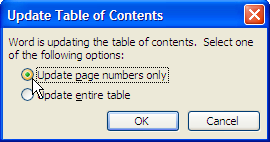 Other tipsCirculate a completed ‘DRAFT HR Manual’ to your club employees and seek their thoughts on how to improve it.  Once confirmed and approved by the board/committee, then issue the manual to each employee.  It is important to ensure the manual remains up to date and we encourage you to review its content every 6 months. Use the HR Manual as a key resource in your new employee induction process. The writing style doesn’t need to be formal or longwinded to be effective. Use simple sentences and plain English to reduce the chance an employee will be confused about the intent of your policy or the way to carry out a procedure.Remember: Delete this and the previous page once you complete the template.Example Golf Club HR Policy and Procedure ManualContentsWelcome	2Our Club History	3What We Do	4Our Club Structure	5Our Mission, Vision & Values	6Your Employment	7Club Environment	9Code of Conduct Policy	11Workplace Dress Code Policy	13IT, Internet, Email & Social Media Policies	14Recruitment	18Induction	19Training & Development	20Probation	21Work Health & Safety	22Equal Employment Opportunity (EEO) & Anti-Bullying	25Pregnancy at Work	29Flexible Working Arrangements	32Leave	34Performance Management	41Performance Improvement	42Grievance Complaints	45Conflict of Interest	46Intellectual Property & Security	48Environmental Best Practice	49Policies & Declaration	50WelcomeGuidance note (delete this later): It is important to welcome people to your organisation as well as explain the purpose of the manual. Below is an example to get you started…Congratulations on your appointment and welcome to the team at <Club>!  We are excited that you have decided to join us and look forward to a rewarding and successful partnership together.  Our Club is primarily about <insert relevant sentence such as delivering exceptional Member service>.  You have been employed because we believe you can help us to deliver these high levels of member service and satisfaction. We want to ensure that your interactions with other club employees and our Members will reflect the value that we place on <insert relevant information such as people, teamwork, collaboration and our commitment to superior Member service>.The purpose of this Manual is to introduce you to the club, give you some information about our history, our Members and what we do.  You will also find information about your terms and conditions and employment, our expectations around your behaviour and our policies and procedures.  This manual should be read in conjunction with your Confirmation of Employment correspondence.  This Manual is by no means an exhaustive guide to your employment with us.  It has been developed to act as a resource and reference for you.  The policies within this Manual are easily listed and easily accessed via the contents page.  This Manual will be updated as required as our club evolves and grows.  You will be notified of any changes as they occur.  If you have any questions about the manual content or your employment, please discuss this with <Insert Contact Name and Club Position>.Our Club HistoryGuidance note (delete this later): In this section you should explain how your Club started and how it has evolved into the Club it is today.<Insert club history…>What We DoGuidance note (delete this later): In this section you should explain what your Club does, including its facilities and services offered. At <Club>, we provide the following facilities and services to our Members…Our Club StructureGuidance note (delete this later): In this section you should detail the Club’s structure including the General Committee, Sub Committees, Membership, Employees …The organisational structure of our Club is….Our Mission, Vision & ValuesGuidance note (delete this later): It is important to communicate the Club’s purpose or roadmap for success. This includes where your club is headed and the expected values and behaviours you want your people to demonstrate on the way.  Your Club’s Strategic Plan (if applicable) is the best reference point for this content.Mission Statement:Insert…Vision Statement:Insert…Values:Insert…Your EmploymentGuidance note (delete this later): In this section you should tailor the information based on the general customs and practices of your Club. Below is some sample content to get you started.Your employment with the Club is primarily governed by your engagement terms as outlined in your Confirmation of Employment correspondence and in conjunction with this Manual. The following section provides general information regarding your pay, conditions and our expectations of you.PayrollOur payroll cycle runs from Monday to Sunday over a two week period.  Pays are processed on Tuesdays, fortnightly, with funds generally available in your nominated bank account on a Wednesday.Taxation payments are automatically deducted from your wage.  Compulsory superannuation payments are paid into your nominated fund in accordance with the Superannuation Guarantee Levy (9.5% at July 2014).Changing Pay DetailsPlease notify <Insert Position Title> via email should you wish to change any pay details e.g. changing your bank account.  Please ensure you notify us prior to the date you wish for the change to be effective by.  Hours of WorkYour hours of work are as outlined in your Confirmation of Employment correspondenceOvertime and Additional HoursGuidance note (delete this later) Delete or adapt this section as relevant.Overtime is work which is performed at the direction of the manager and which is in excess of your contracted hours of work. If you cannot for some reason work reasonable additional or overtime hours you must notify your Manager as soon as practicable with the reasons as to why.Absence from workAny absence or late arrival due to illness, injury or any other reason, and the expected duration of leave must be personally reported to your supervisor as soon as practicable (and prior to your normal starting time wherever possible).  If you are unable to do this personally, you are requested to ask someone to telephone on your behalf.Subsequent to this, you must keep your Manager informed of your progress.  Wherever possible you should make dental, medical, and other personal appointments outside your normal working hours.It is essential that you are ready to commence work at your normal commencement time as other employees and the Club depend upon you and your contribution.Reimbursement of ExpensesThe Club will reimburse employees for pre-approved expenses properly incurred by employees in the performance of their duties.  Reimbursement will be subject to employees providing the Cub with receipts or other evidence of payment and of the purpose of each expense, in a form reasonably required by us.  Travel ExpensesReasonable travelling expenses, where incurred in the performance of an employee’s duties, will be reimbursed, provided that all claims are made on the appropriate form, signed by the appropriate Manager and supported with the necessary substantiating documentation.  The payment of expenses is at all times subject to the prior authorisation of, and at the discretion of, the Club.  Any air travel will be by economy class, with a carrier chosen by the Club.Club EnvironmentGuidance note (delete this later): In this section you should tailor the information based on the general customs and practices of your Club. Below is an example to get you started.Work AreasIt is important that your work area and/or desk remain clean and tidy.  Our expectation is that your work area will be cleared and tidied at the end of every day.  Any items that require storage should be put away, hard copy paper files should be kept to a minimum, with soft copies of files stored on the relevant shared drive electronically.  Laptops should not be left on desks overnight unless you have your own lockable office.SecurityEntry to the Club premises during and / or outside of normal Club hours will be by way of keys/security pass.It is the responsibility of every employee to ensure that this key/security pass is kept in safe custody.  It must be returned on demand.  If any keys/security pass are lost or misplaced, you must notify your Manager immediately so that they can be cancelled.Employees must ensure that all confidential/sensitive documents are locked away at night.  You should make sure that your personal belongings and valuables are locked away and secured.  Personal property is not covered by Club insurance.Staff Room and BathroomsPlease keep the staff room and bathroom areas clean at all times, cleaning up after use.  You should be respectful to others by always cleaning up after yourself.  If you use dishes then wash them immediately after use.If there are any issues with these facilities you should notify your Manager immediately.PrintingSave costs on printing wherever possible by printing on both sides of paper.  Please pick up all printed matter off the printer and ensure that the printer is stocked with paper at all times.  Colour printing is expensive and should be kept to a minimum.Waste BinsMost individuals will have waste bins located in their work area.  Bins should be used for any items which are not recyclable e.g. plastics, metal, a pen, food scraps etc.  Please use your discretion and be mindful of disposing food scraps in the office. Liquids should not be poured/ placed into bins. Recycling BinsPlease recycle where you can use the appropriate bins. Only paper and cardboard with NO Club, client or candidate information is to be placed into these bins.  NO general rubbish is to be placed in these bins.Security Disposal/ShredderPaperwork with any sensitive or confidential Club information needs to be disposed of by being shredded.  As a guide, sensitive or confidential Club information includes: Club Information;Member Information;Employee Information;Completed Forms;Terms and conditions; andPolicies.Code of Conduct PolicyGuidance note (delete this later): The following section outlines a number of key HR policies and procedures that have been developed to assist you manage people in your Club. Some sections are governed by state and federal legislation and it is important that you continually keep up to date with legal changes. This is not an exhaustive list of policies and all policies that are not relevant within your Club should be deleted. PurposeThis policy affirms the Club’s belief in responsible social and ethical behaviour from all employees.  This policy clarifies the standards of behaviour that the Club expects of all employees.PrinciplesOur employees contribute to the success of our Club and that of our Members.  We fully endorse that all employees are not deprived of their basic human rights. Furthermore, our employees have an obligation to the Club, our Members and themselves to observe high standards of integrity and fair dealing. Unlawful and unethical Club practices undermine employee and member trust.PolicyOur Code of Conduct policy applies to all employees and provides the framework of principles for conducting Club business, dealing with other employees, Members and suppliers. The Code of Conduct does not replace legislation and if any part of it is in conflict, then legislation takes precedence. This policy is based on the following:Act and maintain a high standard of integrity and professionalism;Be responsible and scrupulous in the proper use of Club information, funds, equipment and facilities;Be considerate and respectful of the environment and others;Exercise fairness, equality, courtesy, consideration and sensitivity in dealing with other employees, Members and suppliers;Avoid apparent conflict of interests, promptly disclosing to your Manager, any interest which may constitute a conflict of interest;Promote the interests of the Club;Perform duties with skill, honesty, care and diligence;Abide by policies, procedures and lawful directions that relate to your employment with and/or our Members;Avoid the perception that any Club transaction may be influenced by offering or accepting gifts;Under no circumstances may employees offer or accept money;Any employee, who in good faith, raises a complaint or discloses an alleged breach of the Code, whilst following correct reporting procedures, will not be disadvantaged or prejudiced. All reports will be dealt with in a timely and confidential manner.The Club expects co-operation from all employees in conducting themselves in a professional, ethical and socially acceptable manner of the highest standards. Any employee in breach of this policy may be subject to disciplinary action, including dismissal.Should an employee have doubts about any aspect of the Code of Conduct, they must seek clarification from their Manager.This policy will be regularly reviewed and any necessary changes will be implemented.Workplace Dress Code PolicyGuidance note (delete this later): Dress code policies must not be implemented in a discriminatory way.The Club’s objective in establishing a safe and comfortable environment includes setting some standards for workplace dress code.  This is to enable all people to project a professional image that is in keeping with the needs of the Club and our Members. Because our industry requires the appearance of trusted professionals a standard dress code is necessary for everyone.  The Club has a uniform that will be provided to the following:Administration employees;Course maintenance employeesHospitality employees;Golf Pro Shop employees (if applicable).If a uniform is not supplied by the Club, employees must dress in a neat and well-presented manner at all times. Prohibited ClothingEmployees should not wear ripped clothing of any sort, low cut clothing such as jeans and shirts, track suits (pants or windcheaters) or thongs or open toed shoes.Supply and PurchasingEmployees will be supplied with a uniform when they commence employment.  Uniforms may need to be ordered, therefore, employees will dress as per instruction from their Manager until a uniform is distributed.  New uniforms will be issued to staff when required their Manager’s discretion.  When an employee leaves the Club they are required to return all issued uniforms.MaintenanceAll clothing worn, including uniform, should be clean and neatly pressed at all times. IT, Internet, Email & Social Media PoliciesGuidance note (delete this later): Personal communications involve privacy issues. Spend some time talking with your staff to develop your policy to get their commitment and understanding.Internet UseThe internet is provided for Club use.  Limited private use is permitted if the private use does not interfere with a person’s work and that inappropriate sites are not accessed e.g. pornographic, gambling.  The Club has the right to access the IT system to check if private use is excessive or inappropriate.Failure to comply with these instructions is a performance improvement offence and will be subject to appropriate investigation. In serious cases, the penalty for an offence, or repetition of an offence, may include dismissal.  Please be aware that some forms of internet conduct may lead to criminal prosecution. Email UseEmail facilities are provided for formal Club correspondence.Take care to maintain the confidentiality of sensitive information. If emails need to be preserved, they should be backed up and stored offsite.Limited private use of email is allowed if it doesn’t interfere with or distract from an employee’s work. However, the Club has the right to access incoming and outgoing email messages to check if an employee’s usage or involvement is excessive or inappropriate.Non-essential email, including personal messages, should be deleted regularly from the ‘Sent Items’, ‘Inbox’ and ‘Deleted Items’ folders to avoid congestion.All emails sent must include the approved Club disclaimer.To protect the Club from the potential effects of the misuse and abuse of email, the following instructions are for all users:No material is to be sent as email that is defamatory, in breach of copyright or Club confidentiality, or prejudicial to the good standing of the Club in the community or to its relationship with staff, Members, suppliers and any other person or Club with whom it has a relationship.Email must not contain material that amounts to gossip about colleagues or that could be offensive, demeaning, persistently irritating, threatening and discriminatory or involves the harassment of others or concerns personal relationships.The email records of other persons are not to be accessed except by the Club (or persons authorised by the Club) ensuring compliance with this policy, or by authorised staff who have been requested to attend to a fault, upgrade or similar situation. Access in each case will be limited to the minimum needed for the task.When using email a person must not pretend to be another person or use another person’s computer without permission.Excessive private use, including mass mailing, “reply to all” etc. that are not part of the person’s duties, is not permitted.Failure to comply with these instructions is a performance improvement offence and will be investigated. In serious cases, the penalty for breach of policy, or repetition of an offence, may include dismissal. This policy also applies to all employees, contractors and sub-contractors of the Club who:Have an active profile on a social or Club networking site such as LinkedIn, Facebook or Twitter;Write or maintain a personal or Club blog; and/orPost comments on public and/or private web-based forums or message boards or any other internet sites.Professional Use of Social MediaThe Club expects its employees to maintain a certain standard of behaviour when using Social Media for work or personal purposes. This policy applies to all employees, contractors and sub-contractors of the Club who contribute to or perform duties such as:Maintaining a profile page for the Club on any social or Club networking site (including, but not limited to LinkedIn, Facebook or Twitter); Making comments on such networking sites for and on behalf of the Club;Writing or contributing to a blog and/or commenting on other people’s or Club blog posts for and on behalf of the Club; and/orPosting comments for and on behalf of the Club on any public and/or private web-based forums or message boards or other internet sites. Guidance note (delete before publishing): The above list of duties is an optional checklist to include in your policy. Please retain or delete duties as applicable to your Club. Procedure No employee, contractor or sub-contractor of the Club is to engage in Social Media as a representative or on behalf of the Club unless they first obtain the Club’s written approval.If any employee, contractor or sub-contractor of the Club is directed to contribute to or participate in any form of Social Media related work, they are to act in a professional manner at all times and in the best interests of the Club. All employees, contractors and sub-contractors must ensure they do not communicate any: Confidential Information relating to the Club or its Members, Other Customers, Employees, Club partners or suppliers; Material that violates the privacy or publicity rights of another party; and/or Information, regardless of whether it is confidential or public knowledge, about Members, Other Customers, Employees, Club partners or suppliers without their prior authorisation or approval to do so; on any social or Club networking sites, web-based forums or message boards, or other internet sites.Confidential Information includes any information in any form which is not in the public domain. Guidance note (delete before publishing): If any of your employees or contractors engage in the types of the behaviour listed above, you should initiate your performance improvement procedures. Private/Personal Use of Social MediaProcedure The Club acknowledges its employees, contractors and sub-contractors have the right to contribute content to public communications on websites, blogs and Club or social networking sites not operated by the Club.  However, inappropriate behaviour on such sites has the potential to cause damage to the Club, as well as its Members, Other Customers, Employees, Club partners and/or suppliers. For this reason, all employees, contractors and sub-contractors must agree to not publish any material, in any form, which identifies themselves as being associated with the Club or its Members, Club partners or suppliers.All employees, contractors and sub-contractors of must also refrain from posting, sending, forwarding or using, in any way, any inappropriate material including but not limited to material which:Is intended to (or could possibly) cause insult, offence, intimidation or humiliation to the Club and its Members, Other Customers, Employees, Club partners and/or suppliers;Is defamatory or could adversely affect the image, reputation, viability or profitability of the Club and its Members, Other Customers, Employees, Club partners and/or suppliers; and/orContains any form of Confidential Information relating to the Club and its Members, Other Customers, Employees, Club partners and/or suppliers.Guidance note (delete before publishing): If any of your employees or contractors engage in the types of behaviour listed above then you should initiate your performance improvement procedures. All employees, contractors and sub-contractors of the Club must comply with this policy. Any breach of this policy will be treated as a serious matter and may result in disciplinary action including dismissal of employment or (for contractors and sub-contractors) the dismissal or non-renewal of contractual arrangements.Other disciplinary action that may be taken includes, but is not limited to, issuing a formal warning, directing people to attend mandatory training, suspension from the workplace and/or permanently or temporarily denying access to all or part of the Club’s computer network.For the purposes of this policy, the following definitions apply:Social Media includes all internet-based publishing technologies. Most forms of Social Media are interactive, allowing authors, readers and publishers to connect and interact with one another. The published material can often be accessed by anyone. Forms of Social Media include, but are not limited to, social or Club networking sites (i.e. Facebook, LinkedIn), video and/or photo sharing websites (i.e. YouTube, Flickr), Club/corporate and personal blogs, micro-blogs (i.e Twitter), chat rooms and forums and/or Social Media:RecruitmentGuidance note (delete this later): Decide which type of employment is applicable – permanent full time, permanent part time, casual, fixed term, apprenticeships or trainees. Legally, it’s important to get this right. Also make sure your process is accessible and not discriminatory.PolicyThe Club recognises a robust and professional approach to recruitment and selection helps us to attract and appoint individuals with the necessary skills and attributes to fulfil our aims and support our Club goals. All appointments should be made on the Principle of Merit, compliance with all relevant Federal & State Legislation and adherence to this policy and related processes.

Our Club recruits people via the following methods:Internal;External ; and Employee Referred.ProcedureEnsure that a review and confirmation of the position description for the job vacancy addresses the key activities, tasks, skills required, expectations, deliverables and safety considerations. When advertising, avoid discriminatory language e.g. young person. Target the requirements of the job e.g. we seek an energetic person.The recruitment process may include some or all of these: an application form, interviews, practical testing, reference checks, and right to work in Australia checks. If undertaking an interview, ensure there are no possible discriminatory requests for information, for example do you plan to have a family in the near future?The Club will issue the successful candidate with Confirmation of Employment correspondence (wit supporting information) or a contract of employment setting out clear terms and conditions.  This will include the nature of employment e.g. full-time, part-time, casual or fixed-term. Once the candidate has accepted, all unsuccessful candidates must be contacted as a matter of courtesy.InductionGuidance note (delete later): Do not underestimate the impact of a good induction. HR research has found a thorough and positive induction radically increases the likelihood the employee will stay with you long term. Use what’s relevant to your workplace. NB: Under the National Employment Standards (NES), you must give all new employees a copy of the Fair Work Information Statement which can be found at the Fair Work Online website: http://www.fairwork.gov.au/Employee-entitlements/national-employment-standards PolicyThe Club will make sure all new employees feel welcome and are ready to start work safely and competently through the use of a proper formal Induction process which this manual forms part of.ProcedureAn induction for each new employee will include the following:Introductions;Workplace tour around all areas of the club, including: The administration area;The kitchen/bar and supporting areas;The golf / pro shop and supporting areas;The course maintenance facilities;	OH&S procedures and evacuation;Club overview;IT system orientation;Telephone system orientation and protocols;Policy and procedural requirements. Training & Development PolicyThe Club will give employees adequate training to do their job safely and competently. Our Club believes training is a two-way process. We encourage employees to participate and to highlight any gaps in their own skills or knowledge they believe they have. Training includes internal on-the-job training, written instructions such as standard operating procedures, coaching, external training and courses. Safety training takes precedence.The Club commits to providing every employee with >X< Training hours annually.ProbationGuidance note (delete this later): Probation periods can vary. Check the relevant award or workplace agreement for guidance. The Fair Work Act 2009 provides for a minimum qualifying period of six months in Clubs of 15 employees and over or 12 months for small businesses under 15 employees, before an employee is protected from unfair dismissal provisions. From 1 January 2011, the way the number of employees are counted changes from full-time equivalent to a simple headcount (excluding irregular casuals).PolicyThe <3/6> month probationary period is a time for both the employee and the Club to assess suitability, fit and competency within a role. During this period the Club commits to reviewing employee performance and at the end of this time ongoing permanent employment will be confirmed.ProcedureUse a system to track and monitor probationary periods.Give informal and formal appraisal during the probation period. Give at least one formal appraisal four weeks before the end of probation.At the end of the probation period, complete a final probation appraisal and advise the employee if ingoing permanent employment will apply via a formal correspondence.Work Health & SafetyGuidance note (delete this later): Safe Work Australia http://www.safeworkaustralia.gov.au/sites/SWA provides the contact details for each state and territory work health and safety regulators which provide information to help employers set up their OH&S policies and procedures. Once complete, make these easy for your employees to find. Modify the content below to include your club’s specific information regarding its Work Health and Safety policies and procedures.PolicyThe Club will provide a safe work environment for the health, safety and welfare of our members, employees, contractors, visitors and members of the public who may be affected by our work.To do this, the Club will:Develop and maintain safe systems of work, and a safe working environment;Consult with employees and health and safety representatives on safety;Provide protective clothing and equipment, and enforce its use;Provide information and training for employees;Assess all risks before work starts on new areas of operation, for example, buying new equipment and setting up new work methods, and regularly review these risks;Remove unacceptable risks to safety;Provide employees and contractors with adequate facilities (such as clean toilets, drinking water, and hygienic eating areas).Ultimately, everyone at the workplace is responsible for ensuring health and safety at that workplace.All persons responsible for the work activities of other employees are accountable for:Identifying practices and conditions that could injure members, employees, contractors, visitors and members of the public or the environment;Controlling such situations or removing the risk to safety.  If unable to control such practices and conditions, report these to their manager;Making sure workers use personal protective equipment (PPE) and training workers to use PPE correctly; Making sure PPE is maintained and working properly.The Club demands a positive, proactive attitude and performance with respect to protecting health, safety and the environment by all employees, irrespective of their position. Manual Handling PolicyIt is the Club’s policy to provide all employees with a safe and healthy workplace by identifying, assessing and controlling manual handling risks.All employees must report potential and actual manual handling hazards.Never lift or manually handle items larger or heavier than you can easily support. If you are in any doubt, do not hesitate to ask for help.Workers’ Compensation PolicyAll employees may be eligible for workers’ compensation benefits if injured while at work.Injury ProcedureIf there is an injury:The first priority is medical attention. The injured worker or nearest colleague should contact one of the Club’s first aiders. For a serious injury also call an ambulance.Any employee who is injured on the job, experiences a safety incident or a near miss, must report the incident to their manager.The manager must write a report in the Register of Injuries, Incidents and Near Misses. This standard report must include:employee’s name and job detailstime and date of injuryexact location the injury/incident occurredhow the injury/incident happeneddetails of the injury/illness and the part/s of the body injurednames of any witnessesname of the person entering details in the Registerdate the employer was notifiedThe Club will let the injured employee know in writing that we have received notification of any injury or illness reported in the Register.The manager must report serious injuries to <insert relevant authority> immediately.Smoking PolicyThe Club has a non-smoking policy. Smoking is not permitted inside the Club property at any time.  Smokers who need to take breaks should do so in their allotted breaks (no more than <X> per day in addition to their lunch break).  These breaks must be limited to <X> minutes from leaving their work area to recommencing work. These breaks must be in the designated staff smoking area.  Excessive smoking breaks will be regarded as absenteeism and performance improvement action may be taken.Alcohol & Drugs PolicyThe Club is concerned by factors affecting an employee’s ability to safely and effectively do their work to a satisfactory standard. The Club recognises alcohol or other drug abuse can impair short-term or long-term work performance and is a work health and safety risk.The Club will do its utmost to create and maintain a safe, healthy and productive workplace for all employees. The Club has a zero tolerance policy in regards to the use of illicit drugs on Club premises or the attending of other work-related related premises while under the influence of illicit drugs. Contravening either of these points may lead to immediate dismissal. The Club does not tolerate attending work under the influence of alcohol. This may result in performance improvement action or dismissal.The Club, at times, makes alcohol available to staff over the age of 18. Limiting the consumption of any alcohol made available is the responsibility of the employee.  Driving over the legal limit or under the influence of illicit drugs is illegal.Equal Employment Opportunity (EEO) & Anti-BullyingGuidance note (delete this later): EEO policies and procedures are important. Employees should be able to easily find out what they are, and managers should know the process. To keep up to date on your club’s obligations, please refer to http://www.business.gov.au/business-topics/employing-people/Pages/equal-employment-opportunity-and-anti-discrimination.aspx and contact your state or territory representative organisation.PolicyThis policy applies to all staff including contractors and covers all work-related functions and activities including external training courses sponsored by the Club.It also applies for all recruitment, selection and promotion decisions. The objective of the Club’s Equal Opportunity Policy is to improve Club performance and successful outcomes by:Attracting and retaining the best possible employees;Providing a safe, respectful and flexible work environment;Delivering our facilities and services in a safe, respectful and reasonably flexible way.Discrimination, Sexual Harassment and BullyingThe Club is committed to providing a workplace free from discrimination, sexual harassment and bullying. Behaviour that constitutes discrimination, sexual harassment or bullying will not be tolerated and will lead to action being taken, which may include dismissal.For the purposes of this policy, the following definitions apply:Discrimination: Direct discrimination occurs when someone is treated unfavourably because of a personal characteristic that is protected under state and federal legislation.Indirect discrimination occurs when a rule seems neutral, but has a discriminatory impact on certain people. For example a minimum height requirement of 6-foot for a particular job might be applied equally to men and women, but would indirectly discriminate on the basis of sex, as women tend to be shorter than men.Sexual harassment includes unwelcome conduct of a sexual nature in circumstances in which it could reasonably be expected to make a person feel offended, humiliated or intimidated.   Workplace bullying may include behaviour that is directed toward an employee, or group of employees, that creates a risk to health and safety e.g. physical and/or verbal abuse, excluding or isolating individuals; or giving impossible tasks.The Club provides equal opportunity in employment to people without discrimination based on a personal characteristic protected under state and federal equal opportunity legislation. 
Under State legislation they include: agebreastfeedingcarer statusdisabilityemployment activitygender identityindustrial activitylawful sexual activitymarital statusparental statuspersonal association with someone having any of these characteristicsphysical featurespolitical activity/beliefpregnancyracereligious activity/beliefsexsexual orientationAny employee found to have contravened this policy will be subject to disciplinary action, which may include dismissal as outlined in the complaint procedure below.Employees must report any behaviour that constitutes sexual harassment, bullying or discrimination to their manager.Employees will not be victimised or treated unfairly for raising an issue or making a complaint.Reasonable AdjustmentsReasonable adjustments are changes that allow people with a disability to work safely and productively. The Club will make reasonable adjustments for a person with a disability who:Applies for a job, is offered employment, or is an employee, andRequires the adjustments in order to participate in the recruitment process or perform the genuine and reasonable requirements of the job.Examples of reasonable adjustments can include:Reviewing and, if necessary, adjusting the performance requirements of the job;Arranging flexibility in work hours (see ‘Flexible work arrangements’);Providing telephone typewriter (TTY) phone access for employees with hearing or speech impairments;Purchasing screen reading software for employees with a vision impairment;Approving more regular breaks for people with chronic pain or fatigue;Buying desks with adjustable heights for people using a wheelchair.When thinking about reasonable adjustments the Club will weigh up the need for change with the expense or effort involved in making it. If making the adjustment means a very high cost or great disruption to the workplace, it is not likely to be reasonable.In some cases the Club can discriminate on the basis of disability, if:The adjustments needed are not reasonable, orThe person with the disability could not perform the genuine and reasonable requirements of the job even if the adjustments were made.Procedure: To make a complaintIf you believe you are being, or have been, discriminated against, sexually harassed or bullied, you should follow this procedure.Tell the offender the behaviour is offensive, unwelcome, and against Club policy and should stop (only if you feel comfortable enough to approach them directly, otherwise speak to your manager).  Keep a written record of the incident(s).If the unwelcome behaviour continues, contact your manager and for support.If this is inappropriate, you feel uncomfortable, or the behaviour persists, contact another relevant senior manager. Employees may also lodge a complaint with the state level Equal Opportunity and Human Rights Commission, the Australian Human Rights Commission, or take action under the Fair Work Act 2009.Employees should feel confident that any complaint they make is to be treated seriously, confidentially and treated as a priority.Procedure: To receive a complaintWhen a board/committee and/or manager receives a complaint or becomes aware of an incident that may contravene the Club EEO Policies, they should follow this procedure.Listen to the complaint seriously and treat the complaint confidentially. Allow the complainant to bring another person to the interview if they choose to.Ask the complainant for the full story, including what happened, step by step.Take notes, using the complainant’s own words.Ask the complainant to check your notes to ensure your record of the conversation is accurate.Explain and agree on the next action with the complainant.If investigation is not requested (and the board/committee and/or manager is satisfied that the conduct complained is not in breach of the Club EEO policies) then the board/committee member and/or manager should:act promptly;maintain confidentiality;If an investigation is requested or is appropriate, follow the next procedure.Procedure: To investigate a complaintWhen a board/committee member and/or manager investigate a complaint, they should follow this procedure.Do not assume guilt.Advise on the potential outcomes of the investigation if the allegations are substantiated.Interview all directly concerned, separately.Interview witnesses, separately.Keep records of interviews and the investigation.Interview the alleged harasser, separately and confidentially and let the alleged harasser know exactly of what they are being accused. Give them a chance to respond to the accusation. Make it clear they do not have to answer any questions, however, the manager will still make a decision regardless.Listen carefully and record details.Ensure confidentiality, minimise disclosure.Decide on appropriate action based on investigation and evidence collected.Check to ensure the action meets the needs of the complainant and the Club.If resolution is not immediately possible, refer the complainant to more senior management. If the resolution needs a more senior manager’s authority, refer the complainant to this manager.Discuss any outcomes affecting the complainant with them to make sure where appropriate you meet their needs.Possible outcomesIf after investigation the board/committee and/or manager find the complaint is justified, the board/committee and/or manager will discuss with the complainant the appropriate outcomes which may include:Disciplinary action to be taken against the perpetrator (counselling, warning or dismissal);Staff training;Additional training for the perpetrator or all staff, as appropriate;Counselling for the complainant;An apology (the particulars of such an apology to be agreed between all involved).Guidance note (delete afterwards): Note that legal action could also be taken against the individual employee responsible for the conduct and against the Club.Pregnancy at WorkGuidance note (delete afterwards): Entitlements listed here are based on the Fair Work Act 2009. (Cth) National Employment Standards and the Equal Opportunity Act 2010 (Vic).Advising of PregnancyThe Club encourages employees to inform their manager of their pregnancy as soon as possible.  However, we respect that an employee may not wish to advise us of her pregnancy earlier than the minimum notice period.We also respect an employee’s wishes regarding when it is appropriate to tell colleagues about the pregnancy.Refer to the Club’s ‘Parental Leave Policy’ regarding requirements for taking unpaid parental leave, including notice periods.Harassment While PregnantThe Club is committed to ensuring the safety of pregnant employees and considers harassment, bullying and discrimination to be unacceptable behaviour. Refer to the Club’s ‘Equal Employment Opportunity Policy’ for general policy and procedure on harassment, bullying and discrimination.Safety at WorkThe Club understands pregnancy to be a healthy and normal process and recognises that women have different experiences.  When an employee notifies her manager that she is pregnant, the manager will ask the employee to let them know if they experience any changes to their work capacity during the pregnancy. The employee and her manager will then discuss what is needed to keep the employee safe at work and adjustments will be made accordingly where possible.Options to reduce hours, change of duties, light duties, rotated tasks, provision of a chair and provision of additional breaks are common ways to ensure safety at work, and will be considered on a case-by-case basis.Transfer to a Safe JobIf it's not safe (due to illness, risks or hazards) for a pregnant employee who is entitled to parental leave to continue in her usual position, she can be transferred to a 'safe job' with no change to terms and conditions.The employee needs to provide the Club with reasonable evidence that she is fit for work, but it would be inadvisable to continue in her present position. The Club may insist on a medical certificate.If the Club can’t transfer the employee to a safe job, she may take (or be required by the Club to take) paid ‘no safe job’ leave for the time stated in the medical certificate or until the pregnancy ends (either by giving birth or otherwise). 'No safe job' leave is not sick leave – it is a separate paid leave type (pregnancy- no safe job). This leave will be paid at the rate specified in the award or agreement which, at a minimum, can be no lower than the employee’s base rate of pay for her ordinary hours of work. In the six weeks prior to the expected date of the birth of the child, an employer may ask an employee on safe job leave for medical certificates stating that she would be fit to perform a safe job, if one were available to her. An employee may be required to take unpaid parental leave (instead of paid no safe job leave) if she does not provide a medical certificate within seven days or if she provides a medical certificate stating she is not fit for any work.Working until the BirthA pregnant employee may work until the expected date of birth of her child. If she wishes to continue working in the last six weeks of her pregnancy she may be requested to provide a medical certificate within seven days confirming she is fit to work.  If the medical certificate indicates the employee is not fit for work, she may be required to start parental leave or take a period of unpaid leave as soon as practicable (Refer to the Club’s ‘Parental Leave Policy’).Return to WorkIf the employee has agreed to contact during leave, then towards the end of the leave period, the manager should confirm the employee’s intention to return on the agreed date. The employee also may want to discuss any requests for flexible work arrangements at this time (refer to the Club’s ‘Flexible Working Arrangements Policy’).An employee must provide four weeks’ notice if they want to extend their leave beyond the return date that was initially advised (refer to the Club’s ‘Parental Leave Policy’).The employee on parental leave has the right to return to the job they held prior to going on leave, including any promotion.  If that position no longer exists, the employee will be given whichever other available position is nearest in status and remuneration to the position they held prior to going on leave.If an employee was placed in a safe work position prior to leave, the employee is entitled to return to the position they held immediately before the safe work position.If the pre-parental leave position no longer exists, the Club will follow its redeployment and redundancy procedures to determine if a suitable alternative position is available. Breastfeeding at WorkThe Club aims to understand and support mothers in the workplace, including accommodating breastfeeding as much as possible e.g. providing a private space.An employee should discuss her needs with her manager and the Club will endeavour to make private space available or other arrangements made by agreement. Depending on the employee’s duties this may include cover while she is away from her work environment.Other forms of Parental SupportGuidance note (delete afterwards): List what is available, for example child care location assistance, return to work buddy, parents club, mini- induction back into work, etc. Paid Parental Leave Scheme http://www.humanservices.gov.au/customer/services/centrelink/parental-leave-pay Flexible Working ArrangementsGuidance note (delete afterwards): Entitlements listed here are based on National Employment Standards and the Equal Opportunity Act 2010 (Vic).Employees may request flexible working arrangements based on parental and carer responsibilities. Employees are encouraged to put the request in writing.To comply with the Equal Opportunity Act, the Club will consider this request, and consider all relevant facts and circumstances in deciding whether or not to agree to the request. Such a request will not be refused unless it is reasonable to do so.Circumstances that may be relevant to determining whether a refusal is or is not reasonable include: The nature of the employee's work and parental or carer responsibilities ;The nature and cost of the arrangements required for an employee to fulfil their family or carer responsibilities;The financial circumstances of the employer;The size and nature of the workplace and the employer's Club;The effect of the flexible working arrangements on the workplace, including the financial impact on the Club;The consequences for the employer of having the flexible working arrangements; andThe consequences for the employee of not having the flexible working arrangements.Other factors that might be relevant in a particular case include: When the arrangements are to commence;How long the arrangements will last;Information that has been provided by the employee about their situation;The accrued entitlements of the employee, such as personal, carer's or annual leave;Whether any legal or other constraints affect the feasibility of the employer accommodating the responsibilities, such as work health and safety laws or award penalty rates. In addition, under the National Employment Standards, employees who have at least 12 months continuous service, with responsibility for the care of a child under school age, or for care of a child under 18 with a disability have the right to request flexible working arrangements. Flexible work arrangements will also be considered as a form of reasonable adjustments to allow people with a disability to work safely and productively (refer to the Club’s ‘Reasonable Adjustments’ information).This right applies to all employees including permanent full-time and part-time employees, as well as casual employees, regardless of role of job function.Employees must put such a request in writing.The Club will provide a written response granting or refusing the request within 21 days and will only refuse such requests on reasonable Club grounds. These reasons will be detailed in the written refusal.Options for Flexible Work Practices Flexible work options which may be considered by the Club include:Permanent, part-time work;Graduated return to work (for employees returning from parental leave), e.g. the employee returns part-time and then builds up to full-time work with flexible start and finish times to accommodate child care and school pick-up requirements;Flexible rostering such as working split shifts;Job-sharing – where two or more employees share one full-time position, each working on a part-time basis;Work from home;Purchased leave (48/52 leave) – where employees take an additional four weeks leave per year by adjusting their salary to 48 weeks paid over the full 52 weeks;Compressed hours – where the employee works additional daily hours to provide for a shorter working week or fortnight.This is not an exhaustive list, and other options may be agreed.Employees utilising flexible work practices will be treated no less favourably than any other employee. Flexible working is not a barrier to promotion or supervisory responsibilities.LeaveGuidance note (delete afterwards): The standards referred to here are taken from the Fair Work Act 2009.General Leave PolicyUnless specified otherwise, employees referred to in this policy mean permanent full-time or part-time employees.All employees are entitled to leave in accordance with the relevant awards or agreements and statutory provisions. Where the entitlements or practices in this document conflict, the applicable award, workplace agreement, employment contract or employment law takes precedence.All planned leave has to be mutually agreed, and take into account workloads and the employee’s needs. Leave must be approved in advance, except when the employee can’t anticipate the absence. Any documents regarding leave will be kept on the employee’s personnel file.Annual Leave PolicyGuidance note (delete afterwards): Typically, annual leave is four weeks’ paid leave accrued for each 12 months of employment. This varies in some awards and workplace or employment agreements. Each employee is entitled to a minimum of <X> days annual leave a year (pro-rata for part-time).  Leave entitlements are calculated from the employment commencement date and accrue in accordance with workplace relations legislation or industrial instruments. Annual leave counts towards continuous service (used when calculating long service leave). Applications for annual leave need to be lodged <X> weeks in advance.If insufficient leave is accrued, the Club may direct an employee to take unpaid leave.The Club will decide on a case-by-case basis whether it will agree with an employee to ‘cash out’ annual leave as permitted by workplace relations legislation or any industrial instrument. In some circumstances, leave in advance of what leave has accrued may be approved. This is conditional on the employee agreeing to the Club deducting any advance in the event of dismissal, or to the employee accepting leave without pay.Personal (Sick) Leave PolicyGuidance note (delete afterwards): Sick leave is part of personal/carer’s leave. Personal/Carer’s leave is an employee entitlement which is contained in the National Employment Standards. It is separate to workers’ compensation, which is paid to compensate for an injury or illness incurred while at work.An employee is entitled to a minimum of 10 days of personal/carer’s leave every 12 months which can all be taken as carer’s leave if required. Paid personal leave accrues at the rate of <X> days per month of service and is cumulative. An employee should notify his/her manager as soon as possible if they are unable to attend work due to illness or injury. Management, at its discretion, may request evidence such as a medical certificate showing that the employee was entitled to take personal leave during the relevant period. Carer's Leave PolicyCarer's leave is available to an employee for the care or support of an ill family or household member or if an unexpected emergency affects a family or household member. It is typically part of personal (sick) leave and is dealt with similarly to above.Employees including casual employees are entitled to take up to two days unpaid carer’s leave for each occasion of family or household member illness or unexpected emergency. An employee cannot take unpaid carer’s leave if they could instead take paid carer’s leave.Compassionate Leave PolicyCompassionate leave is paid leave taken by an employee to spend time with a family member/member of the employee’s household, who has a personal illness, or injury, that poses a serious threat to his/her life, or after the death of a family member/member of the employee’s household.Each employee is entitled to a period of two days paid compassionate leave for each occasion where a family member has died, or the employee needs to spend time with a seriously ill family member. Additional unpaid leave maybe granted at management discretion.Casual employees are entitled to two days unpaid compassionate leave for each occasion.Long Service Leave PolicyGuidance note (delete afterwards): Federal awards and State / Territory laws set out entitlements to long service leave.Employees are entitled to long service leave in line with relevant long-service leave legislation (or per relevant Award or Employment Agreement).Parental Leave PolicyGuidance note (delete afterwards): Entitlements listed here are based on the National Employment Standards.Employees are entitled to parental leave in line with relevant long-service leave legislation (or per relevant Award or Employment Agreement).Unpaid Parental LeaveEmployees (including a de facto or same sex partner, or single person) who are expecting a child or adopting a child are eligible for 52 weeks of unpaid parental leave if they are:Permanent full-time or part-time with at least 12 months service prior to the expected date of birth or adoption placement;Casual with 12 months regular and systemic service who have a reasonable expectation of continuing regular and systematic work.After birth or adoption, the parent with responsibility for the care of the child is entitled to unpaid parental leave. Employees who are pregnant may commence leave up to six weeks before the expected date.Employees may request to extend their leave by a further 12 months (for a total of 24 months maximum), to be submitted in writing at least four weeks before the end of the original 12 months unpaid parental leave.The Club will respond in writing within 21 days and may refuse only on reasonable Club grounds. The written response will include details if the request is refused.Types of Parental LeaveAvailable Parental Leave types at the Club include:Parental Leave Concurrent LeaveSpecial Maternity LeaveParental LeaveIf you are the primary caregiver of your child, you can access up to 52 weeks of Parental Leave.  Parental leave is unpaid except in the instances where an employee is eligible for Parental Leave Pay in line with legislation. Parental Leave with Pay is described in full in the following section.  Concurrent LeaveConcurrent Leave is where the parents of the child can take up to 3 weeks parental leave at the same time.  This applies if both parents are employees who plan to take parental leave.  Concurrent leave must:Start immediately after the date of birth of adoption of the child; and End a maximum of 3 weeks later.Special Maternity LeaveUnpaid Special Maternity Leave is available to pregnant female employees in the case of pregnancy-related illness or if the pregnancy ends within 28 weeks of the expected date of birth.  The duration of this leave should be agreed with the Club as soon as is practically possible, and any unpaid Special Maternity leave will reduce the amount of Maternity Leave you are entitled to take by the same amount.Parental Leave PayGuidance note (to be deleted): If your Club has paid leave, include the details here including eligibility, length of leave and options for pay during leave. (This section includes reference to the government funded Paid Parental Leave Scheme).  Refer to the following website for more information:http://www.humanservices.gov.au/customer/services/centrelink/parental-leave-pay Available Parental Leave Pay types at the Club include:Primary Caregiver Pay;Dad and Partner Pay.Please note that the Club will only make payments in line with these two types of Parental Leave Pay.   Where relevant, Parental Leave Pay will be paid in line with the Club’s standard pay cycles.Primary Caregiver PayIn line with legislation, eligible employees who are the primary caregiver may be entitled to 18 weeks paid leave, paid at the minimum wage. Please note that a child’s primary caregiver is the person who is most meeting the child’s physical needs. This will usually be the birth mother of a newborn child or the initial primary caregiver of an adopted child, even if your child is in hospital.This leave is not in addition to the 52 weeks parental leave mentioned above.  Any periods of unpaid and paid Parental leave must not exceed 52 weeks in total.    Employees may take subsequent periods of paid Parental Leave, however, in order to be eligible for this, you must return to work and complete a minimum of 12 months continuous service following your return from any previous paid Parental Leave.Dad and Partner PayIf your partner is the primary caregiver of your child, you may be entitled to 2 weeks of Government funded paid Dad and Partner Pay whilst on Concurrent Leave.  It is your responsibility to check your entitlement to this payment with the Department of Human Services.Parental Leave for PartnersGenerally, only the parent with responsibility for the care and welfare of the child is entitled to take unpaid parental leave. However, up to three weeks unpaid parental leave may be taken at the same time by both members of an employee couple, with the period of concurrent leave starting on the day of the birth (unless the manager agrees to other arrangements).Applying for leaveAn employee wishing to take unpaid parental leave must provide written notice at least 10 weeks before starting the leave (or as soon as is practicable) including the intended leave start and end dates. Leave dates or any changes of dates must be confirmed at least four weeks before the leave starts. The manager will confirm the leave and any affected entitlements such as continuous service in writing.AdoptionBecause the Club recognises that the timing of placement for an adopted child may be uncertain, employees should keep their manager informed of any changes to the likely placement date and commencement of leave.Other Paid leaveAnnual leaveIf the employee has paid annual leave available, he or she may, in agreement with the manager, take some or all of that leave at the same time as the unpaid parental leave.Time off for antenatal appointments, adoption interviews or examinationsPersonal leave may be available for attendance at medical appointments. Appointment times and the availability of leave should be discussed with the manager. An employee may take up to two days unpaid pre- adoption leave. Employees must provide notice of the leave including expected leave period as soon as practicable (which may be after the leave has started). If an employee requires more than two days pre-adoption leave, they should discuss their requirements with their manager.Leave for pregnancy related illnessIf an employee is ill during her pregnancy, she may access her ordinary sick leave entitlements, including any accrued leave.If an employee experiences extended illness due to pregnancy, she can access unpaid ‘special maternity leave’ for the period her treating doctor certifies is necessary. Special maternity leave is included in the 52 weeks available unpaid parental leave period.The employee must make a special maternity leave application as soon as practicable which details the period of leave required. The manager may request a medical certificate and if so, this must be provided by the employee.Loss of a Child while PregnantIf the pregnancy ends within 28 weeks before the due date without a live birth, the employee may take unpaid ‘special maternity leave’ for the period her treating doctor certifies is necessary. Unpaid parental leave is not available in this situation, instead special maternity leave applies.The employee must make a special maternity leave application as soon as practicable, specifying the expected leave period and providing a medical certificate, if this is requested by the manager.The Club will be sensitive to the personal issues associated with this type of leave.During Parental LeaveEven though the employee is on leave, they will continue to be protected against discrimination as an employee.  Refer to the Club’s ‘Equal Employment Opportunity Policy’.The Club respects that some employees do not want any contact while on leave, and others do. The manager should discuss with the employee what sort of communication the employee would like while on leave, and record this agreement.While an employee is on unpaid parental leave, the Club will ensure that the employee is considered and kept informed of significant changes that may occur in the Club.Where a decision will have a significant effect on the status, pay or location of the pre-parental leave position, the Club will take all reasonable steps to inform the employee and discuss the effect of the decision. During any restructures, employees on parental leave will be treated no less favourably than other employees and will be kept informed of the process.If an employee has applied for less than 52 weeks unpaid parental leave, they can extend the period of leave once to take the total leave up to a maximum of 52 weeks. The employee must give at least four weeks’ notice prior to the end date of the original leave period. A period of unpaid parental leave may be reduced by agreement between the Club and the employee.An employee can resign while on parental leave but they must give the required notice of resignation as set out in your Confirmation of Employment correspondence.Employees should not undertake any activity during leave which is inconsistent with the employment contract, including other employment and they should remain responsible for the care of the child. The employee’s position may be filled on a temporary basis while they are on leave. The Club will notify the replacement employee that their employment in this role is temporary and that the pregnant employee has the right to return to the position. Time in Lieu PolicyGuidance note (delete this later): Overtime might be payable instead of time-in-lieu. This will be contained in the relevant award or agreement.  Make sure you know and follow the procedures set by an award or workplace agreement covering your workplace. Check with Fair Work Australia by calling the Fair Work Infoline on 13 13 94 or refer to http://www.fairwork.gov.au/. The Club will grant time in lieu to an employee who is required to work outside their normal hours. Time worked towards time in lieu must be approved in advance unless exceptional circumstances exist; in which case the Club will consider granting approval after the time is worked.Time in lieu will be added to the employee’s annual leave.  The Club will record time-in-lieu credits and debits.  Generally, employee should take time in lieu in the same financial year within which they accrue it. A manager must approve time-in-lieu leave. An employee cannot accrue more than <X> hours of time in lieu.Leave without Pay PolicyGuidance note (delete this later): Leave without pay may or may not count towards Long Service Leave, depending on the conditions of employment of your employees. If they are entitled to Long Service Leave under the relevant state Long Service Leave Act, you may be able to agree in writing with your employees prior to them taking discretionary unpaid leave that it does not count towards Long Service Leave. Seek advice from an employer organisation or check with Fair Work Australia by calling the Fair Work Infoline on 13 13 94 or refer to http://www.fairwork.gov.au/ .Management has the discretion to approve leave without pay that an employee is not otherwise entitled to. Jury Duty PolicyAn employee is entitled to paid leave for jury duty in accordance with legislation. An employee on jury service should supply the official request to attend, the details of attendance and the amount the court has paid them. The Club will reimburse the employee the difference between this amount and their base salary. If an employee is absent because of jury service of more than 10 days in total, the employer is only required to pay the employee for the first ten days of absence.Emergency Services Leave PolicyIf an employee needs to take temporary absence from work because of voluntary emergency management activities (for example, as a volunteer dealing with an emergency or natural disaster as a member of SES, CFA or Army Reserve) then they should ask management for leave as soon as possible after they become aware of the need to take leave.The Club will support such activities wherever possible, as an important community service.The Club may require evidence of these activities at its discretion. Performance ManagementGuidance note (delete later): Undertaking performance management once or twice a year is enough if the lines of communication and feedback between management and employees are working reasonably well.PolicyThe purpose of performance management is to improve employment performance. It is an ongoing process. It should include informal and formal review. We encourage a two-way process, that is, employees can also give feedback to the board/committee or management on performance. All employees will undergo a formal performance review with their manager at least <X> times a year.ProcedureThe manager and the employee agree on the date for a performance appraisal meeting to allow time to prepare.The manager and employee will meet and openly and constructively discuss performance over the period.The manager and the employee will agree any objectives and outcomes for the next appraisal period. Training and development will be considered as part of the process.Notes should be taken of the meeting and copies kept.Outside of this formal process, employees are encouraged to raise any issues they have when they arise.Performance ImprovementPolicy Guidance note (delete this later): Make sure you follow the procedures set by industrial law, awards, or employment or workplace agreements that apply in your workplace. A performance improvement policy needs to promote a fair process using a robust procedure. Managers should know their role and be able to respond quickly. It should be clear who has the authority to end an employee’s employment. You also need to make sure employees know the process. This is an area where good note taking is crucial.  If there is a legal dispute, your legal representative will ask you for your notes when they prepare their case.This is also an area where you will need to consider your obligations under the Equal Opportunity Act. Where relevant, you need to consider whether reasonable adjustments can be made to allow people with a disability to work safely and productively.Where warranted the Club will use improvement processes to improve employment performance. Should such improvement processes be unsuccessful in improving an employee’s performance, the Club may decide to end an employee’s employment. Depending on the circumstances, performance improvement action may include verbal or written warnings, counselling or retraining.The Club requires a minimum standard of conduct and performance which will be made clear to employees in performance appraisals. If an employee does not meet this standard, the Club will take appropriate corrective action, such as training. Formal performance improvement procedures will generally only start when other corrective action fails.If an employee deliberately breaches Club policy or procedure, or engages in misconduct, the Club may start improvement procedures, or, in cases of serious misconduct or breach of policy, may dismiss an employee.Each employee must understand their responsibilities, be counselled and given the opportunity to reach the standards expected of them. The Club will give an employee the opportunity to defend themselves before management takes further action.Note: If employees have a disability that requires reasonable adjustments to be made to the workplace or job to allow you to work safely and productively, they should raise this with their manager. The Club will only refuse such requests on reasonable Club grounds.Guidance note (delete this later): In the case of dismissal, legal advice or contact with an employer association prior to dismissing an employee could be money and time well spent.Additionally, the Small Business Fair Dismissal Code applies to Clubs with fewer than 15 employees (excluding irregular casuals).  If a small Club follows this code, a dismissal will not be unfair.  Although not legally required, use the Small Business Fair Dismissal Code Checklist as your guide to the right procedure. Keep completed copies and records of meetings and discussions as a record you’ve done the right thing. You can find a copy by doing a search for ‘dismissal’ on the Fair Work Online website (fairwork.gov.au)ProcedureThe Club will advise the employee of any shortfall in their performance, and give them an opportunity to respond.Once they respond, the manager will consider their response and decide if performance improvement action should be taken.  The Club will provide support such as training where appropriate.If the employee is given a verbal warning, the manager should make a note of it, date it and sign it.The manager will advise the employee in clear terms what they see as the performance problem or the unacceptable conduct. To highlight the deficiency they should use specific examples, and refer to the correct policy or procedure.The manager will allow the employee to respond before making a decision and consider the employee’s responses. The employee may have a support person present at such meetings.The manager will decide if more action is needed.If a written warning is to follow, the manager is to:document it and give the employee a copy;give the employee the opportunity (and their support person the opportunity) to sign the warning;keep a copy on file;The warning must clearly define:the deficiency;a clear explanation of the expected standard;by when the employee needs to achieve it;how the Club will help the employee achieve the improvement required;consequences of failing to improve;The manager concerned will keep a record of all meetings, training and/or coaching given and a summary of discussions, and put a copy on the employee’s personnel file. This should include date, location and time of discussion.They will continue to support the employee and note the support they give, for example, training or counselling.If the employee’s performance or conduct doesn’t improve, the manager will give the employee a final written warning and follow steps 4–10 above. This document needs to warn the employee in clear terms the Club will terminate their employment if there is not enough improvement, and a sustained improvement in, their performance.Note: some circumstances justify going straight to a second or final warning. Gross or Serious Misconduct PolicySummary (instant) dismissal for gross or very serious misconduct is possible (depending on the facts involved). Management should seek advice before taking this step.ProcedureThe manager is to investigate the alleged offence thoroughly, including talking to witnesses, if any.The manager should ask the employee for their response to the allegation (taking notes of this discussion) and allow them to have representation. The manager should also have a witness present. The manager shall give genuine consideration to the employee’s response and circumstances.If still appropriate, following a thorough investigation, the manager can terminate/dismiss the employee.The manager should keep a file of all evidence collected and action taken in these circumstances.The Club will send the employee a letter of dismissal noting brief details.Grievance ComplaintsPolicyThe Club supports the right of every employee to lodge a grievance with their manager if they believe a decision, behaviour or action affecting their employment is unfair. An employee may raise a grievance about any performance improvement action taken against them.We aim to resolve problems and grievances promptly and as close to the source as possible. When necessary, the Club will escalate a grievance to the next higher level of authority for more discussion and resolution, and continue escalating it until it is resolved.The Club will do their utmost to action grievances objectively, discreetly and promptly. Be aware that grievances that are misconceived, vexatious, and lacking substance may result in disciplinary action being taken against the employee lodging the grievance.ProcedureThe employee should try to resolve the grievance as close to the source as possible. This can be informal and verbal. At this stage, every possible effort should be made to settle a grievance before the formal grievance process starts. If the matter still can’t be resolved, the process continues and becomes formal.To start the formal grievance the complainants must fully describe their grievance in writing, with dates and locations wherever possible and how they have already tried to settle the grievance.The person(s) against whom the grievance/complaint is made should be given the full details of the allegation(s) against them. They should have the opportunity and a reasonable time to respond before the process continues.If the grievance still can’t be resolved, refer the matter to the most senior manager for consideration and a final decision. A grievance taken to this level must be in writing from the employee. Conflict of InterestPolicyConflict of interest arises whenever the personal, professional or business interests of an employee are potentially at odds with the best interests of the Club.All employees are required to act in good faith towards the Club. Employees need to be aware of the potential for a conflict of interest to arise and should always act in the best interests of the Club.  As individuals, employees may have private interests that from time to time conflict, or appear to conflict, with their employment with the Club. Employees should aim to avoid being put in a situation where there may be a conflict between the interests of the Club and their own personal or professional interests, or those of relatives or friends. Where such a conflict occurs (or is perceived to occur), the interests of the Club will be balanced against the interests of the staff member and, unless exceptional circumstances exist, resolved in favour of the Club. It is impossible to define all potential areas of conflict of interest. If an employee is in doubt if a conflict exists, they should raise the matter with their manager. ProcedureEmployees must:Declare any potential, actual or perceived conflicts of interest that exist on becoming employed by the Club to the board/committee or management;Declare any potential, actual or perceived conflicts of interest that arise or are likely to arise during employment by the Club to the board/committee or management;Avoid being placed in a situation where there is potential, actual or perceived conflict of interest if at all possible.If an employee declares such an interest, the Club will review the potential areas of conflict with the employee and mutually agree on practical arrangements to resolve the situation.Employees must disclose any other employment that might cause a conflict of interest with the Club to their manager. Where there are external involvements that do not represent a conflict of interest, these must not affect performance or attendance whilst working at the Club. If such involvement does affect performance or attendance it will be considered a conflict of interest.Employees must not set up or engage in private business or undertake other employment in direct or indirect competition with the Club using knowledge and/or materials gained during the course of employment with the Club. Engaging in other business interests during work hours will result in strong performance improvement action.Failure to declare a potential, actual or perceived conflict of interest or to take remedial action agreed with the Club, in a timely manner, may result in performance improvement proceedings including dismissal.Intellectual Property & SecurityAll intellectual property developed by employees during their employment with the Club, including discoveries or inventions made in the performance of their duties related in any way to the Club, will remain the property of the Club. Employees may be given access to confidential information, data, Club property, keys to premises or any other Club related property/information in the performance of their duties. This must be protected and used only in the interests of the Club.Employees must not:Disclose or use any part of any confidential information outside of the performance of their duties and in the interests of the Club; orAuthorise or be involved in the improper use or disclosure of confidential information; during or after their employment without the Employer's written consent, other than as required by law.‘Confidential information’ includes any information in any form relating to the Club and related bodies, Members or Clubs, which is not in the public domain.Employees must act in good faith towards the Club and must prevent (or if impractical, report) the unauthorised disclosure of any confidential information. Failure to comply with this policy may result in performance improvement proceedings including dismissal, and the Club may also pursue monetary damages or other remedies.Environmental Best PracticeGuidance note (delete later): Keep the items you will do or are relevant, add others that you are currently undertaking and delete the rest. Being more sustainable will usually reduce energy and water bills and the cost of disposing waste. It also identifies the Club as being environmentally responsible. Several schemes are available for advice and support. PolicyThe Club will comply with all local, state and federal laws and regulations on:Disposing of hazardous waste (including EPA’s list of prescribed industrial waste), trade waste (i.e. waste added to the sewer) and waste water;Safe handling, storage and transport of hazardous waste and dangerous goods;Noise;Land use; andAir pollution and carbon emissions.Procedure The Club will set targets each year to increase energy and water efficiency, and seek opportunities for reducing and recycling waste. To do this, we will:GeneralInvestigate ways to reduce consumption or recycle waste;Publish monthly energy and water use on the staff notice board including savings made, and report on greenhouse gas emissions;Give preference to maintenance and other contractors using green products.Energy Buy electrical and lighting systems rated as energy efficient;Use accredited GreenPower, either in part or whole.Water Buy appliances rated as water efficient;Buy plumbing devices (e.g. taps) with built-in flow restrictors in kitchen and washing up areas, or add these to existing fittings.Policies & DeclarationGuidance note (delete later): Including this section is important to ensure you can manage your employees when breaches of policies and procedures occur. Keep this page in your employee files to ensure you can performance manage later. Delete policies that do not apply to your Club.  You must read all the policies contained in this document and listed below. Club policies are a part of your employment terms and therefore must be read and understood to ensure you are fully aware of your responsibilities as an employee.  Please read and tick off each of these policies to indicate you are aware of the rules and responsibilities you have whilst employed by the Club:Code of Conduct Policy							Dress Code Policy								IT, Email and Internet Policy							Recruitment & Selection Policy						Induction Policy								Training & Development Policy						Probation Policy								Work Health & Safety Policy							EEO and Anti-Bullying Policy							Pregnancy at work policy							Flexible Work Arrangements Policy						Leave Policy									Performance Management Policy						Performance Improvement Policy						Gross & Serious Misconduct Policy						Grievance and Complaint Policy          					Conflict of interest Policy							Intellectual Property & Security Policy 						Environmental Best Practice							Employee Declaration:I have read and understand the contents of this manual along with the above policies and I agree to the terms of conditions of these documents.Employees Name:Employees Signature:Date: